6 октября в Старом Осколе прошло городское первенство по легкоатлетическому кроссу. Команда девушек Старооскольского техникума технологий и дизайна заняла почетное 3 место.В личном зачете на дистанции 1000 м Калашникова Елена (группа ПЭ-20) заняла 2 место с результатом 3.41.9.Павлова Дарья (группа ПХИ-18) заняла 3 место с результатом 3.49.2.Поздравляем! 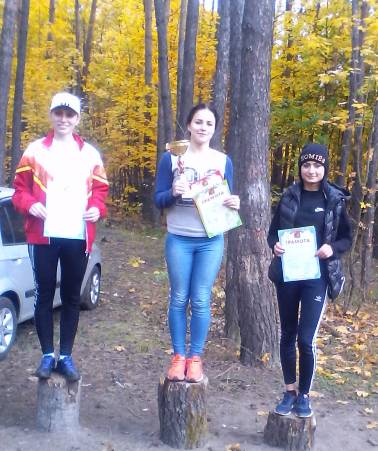 